 TANVEER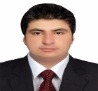 TANVEER.371897@2freemail.com   CAREER OBJECTIVE:To be a part of highly competitive and dynamic team, learning exponentially. Aimed to be associated with progressive and forward looking organization, which provides opportunity to apply my knowledge and skills towards the growth of the organization.CAREER PROFILE/SKILLS:Relationship ManagementTeam BuildingMarket Research / AnalysisProspect QualifyingCustomer RetentionSales / Marketing StrategizingSales Management &ManagementPROFESSIONAL WORK EXPERIENCE: Organization:			HAI ZHI LONG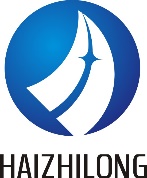 (Chinese food Stuff Company)Tenure:				Jan 18– up to presentDesignation:			Sales ExecutiveResponsibilities:			Visit to his different targeted areasDeal with customers very friendlyComplete his monthly target which the company give meSubmit every day sales report to the company Listen the customer complaints about the products and then discuss with his sales managerCollect the money from customers on timeAchievement:			Deal with customers and control his areas Independently  Organization:			gourmet cola 				(Food and Beverages Company)Tenure:				Feb 2014 – April 2015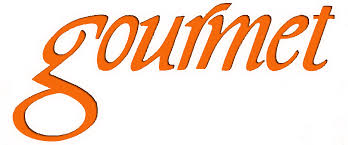 Designation:			Area sales managerResponsibilities:			Assign different sale areas to the sales man Keep check and balance on every day sales report of each sales manContact with different wholesalers customers to sale in bulkWork Calmly under pressureI also motivate the sales man and lead the teamAchievements:			Excellent sales ability and Lead the team calmly under pressure.ACADEMIC EDUCATION:CERTIFICATION/ ADDITIONAL SKILLS:MS Office			(All versions, esp. MS Word, MS Power Point and MS Excel)MS Excel			(MS Formulae, Reports Automation, Macros, Presentations w.r.t. Analysis)TRAININGS & WORKSHOPS:	HABIB BANK OF PAKISTAN					                   Year - 2012Work as Internee at Habib bank of PakistanPERSONAL INFORMATION:Father’s Name		: 	IMTIAZ ALIDate of Birth		:	26.03.1990Driving License		:	Yes haveREFERENCE:Reference will be furnished on demand.DEGREE/CERTIFICATIONEXAMINING BODY:YEARMasters of Business AdministrationInternational Islamic University Islamabad2015Bachelor of Business AdministrationAgricultural University Islamabad   2012